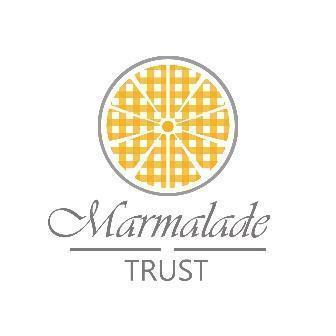 Regional Operations Director Job DescriptionRoleRegional Operations DirectorReporting ToBoard of Trustees/CEORole TypeFull-Time, Permanent - flexible or reduced hours consideredDirect ReportsProject Coordinators, Volunteer coordinator, Admin, CommsSalary Band£42,000 - £55,000 per yearLocationSt Pauls, BristolJob PurposeMarmalade Trust are looking to recruit a Regional Operations Director to be accountable for the operational delivery of our services in Bristol, South Glos and North Somerset.  To support in delivering our vision and mission; to address loneliness both through raising awareness and providing practical support to increase people’s social interactions. We are seeking a strategic individual, with strong leadership and management skills, excellent interpersonal and influencing skills, and the ability to build relationships with a wide range of stakeholders.  The individual will be familiar with the challenges and opportunities of the funding, commissioning and income generation environment.  They will also need to ensure current and future operations are sustainable and support in driving the strategic plan for growth and expansion. They will take ownership of operational budgetary management, performance and reporting, manage the end-to-end grants and funding process and support successful, thriving teams.To apply for this position please send your CV and a supporting statement as to why you are suitable for this role.This post is offered subject to satisfactory Disclosure and Barring Service (DBS) check and references. Development OpportunitiesThe successful candidate will be expected to become an integral part of Marmalade Trust. There is significant room for growth, and opportunities to increase experience, skills and potentially pay.   Our vision is for Marmalade Trust to grow both locally and nationally - and we will need strong Operational leadership at the centre of this plan.Job AccountabilitiesProvide leadership for the organisation at a regional level, ensuring that those working or volunteering with Marmalade Trust can develop, achieve their best and flourish.Take responsibility for the implementation of strategic plan, developing new partnerships and bringing new opportunities into the organisation. Support Marmalade Trust to remain an inclusive and diverse organisation, help us to advance equality for our members and volunteers and help us to diversify and strengthen our reach.Develop, implement, monitor and evaluate the Service Development Plan for each service. Contribute to medium and long term strategic planning and business development, including, but not limited to: attending strategic meetings, responding to opportunities, developing contracts, developing strong relationships and partnerships, regularly updating the board of trustees on status of projects.Lead on all people management and HR issues in accordance with the charity’s policies and procedures; including recruitment, performance, staff development and training.Ensure the safeguarding of our members, staff and volunteers through overseeing safeguarding referrals and ensuring policies are regularly reviewed to comply with current legislation. Work collaboratively with the Finance Trustee to develop, maintain, implement and control sustainable annual budgets and take proactive action where needed to avoid budget deficits.Ensure that Marmalade Trust is achieving and reporting agreed outcomes mandated by contractual agreements and grants.Ensure high quality, person-centred project delivery is achieved across the organisation.Ensure there is a culture of continuous improvement, backed up by a strong working knowledge of process improvement and project management methodologies in which you are confidently able to coach teams and individuals.Work with project coordinators to ensure processes, policies, procedures, guidelines and monitoring systems are regularly updated, understood and implemented by staff, volunteers and members as appropriate. Continue the development of an outcomes based approach to service delivery across all areas of the organisation. Promptly review data and collate reporting required for the effective running of the organisation, taking specific responsibility for the member and volunteer database, the monitoring and evaluation framework and ensuring any learnings from the insight collated is shared and acted upon in a timely fashion. Have a high level of IT literacy, including strong competency with Gmail, databases and Microsoft Office enabling professional and clear communication with both internal and external stakeholders.Be prepared to complete some media work (local radio etc) to increase awareness and fund raise.Complete any other reasonable duties the CEO considers appropriate, and be willing to work outside of office hours on occasion/as required.Person SpecificationEssentialDesirableQualificationsExperience in a role with similar levels of operational seniority and responsibilityEducated to degree levelManagement qualification Knowledge Experience implementing and managing safeguarding policies and proceduresGood understanding of GDPR, data protection and confidentiality legislation and regulationGood understanding of the Equality Act 2010 and the experience to translate the legislation in to meaningful service deliveryManaging and setting budgets and meeting funding requirementsUpdating project income and expenditure and feeding updating board of trustees.Knowledge of the impact of loneliness and general physical and mental health conditionsUnderstand the City Plan and how Marmalade Trust and it’s goals fit within itUnderstand the wider environment in which Marmalade Trust operates and how individual roles contribute to achieving strategic goalsKnowledge of BNSSG health and social care infrastructureSkillsExcellent interpersonal skills driving strong relationships both internally and with external stakeholders at all levels, including service users, partners and fundersAbility to present effectively to a range of audiences and at strategic levelStrong communication skills, enabling the candidate to drive people at all levels towards common goals and outcomes Strong people management skills, and the ability to work effectively and bring out the best from both volunteers and paid employeesExcellent understanding of Project Management methodologies enabling the delivery of complex and competing project requirements to tight deadlines while keeping teams engaged and motivatedHigh standard of IT skills, particularly in Gmail, with an excellent knowledge of databases, Excel, Word and PowerPointExperience of shaping and driving the strategic development of an organisation across the medium and long-term, always accounting for budgetary constraintsAbility to run and deliver a procurement processAbility to develop, motivate and inspire high performing teamsStrong organisation skills, the ability to drive your own workload and work independently or within a teamConfidence to communicate and take responsibility for the operational output of Marmalade TrustAbility to set and prioritise targets and workload for yourself and othersConfidence collating, analysing and presenting complex data and using it to inform and develop the aims of Marmalade Trust Ability to think creatively and adopt a solutions focused ‘can do’ approach Understanding of systems and platforms, such as monday.comWix - basic updatesExperienceSignificant Senior management experience in an equivalent role Experience of setting, monitoring and evaluating SLAs, KPIs and outcomes for contracts and funding applicationsExperience managing risk management practices and protocols for working with vulnerable people Experience of writing bids and reports for contracts Experience of handling and overseeing safeguarding casesExperience of producing high-level management reporting and insight involving both qualitative and quantitative dataExperience of bringing the best out of people, developing, inspiring and leading to enable them to deliver and growExperience working in the voluntary/charities sector in the South WestExperience of managing service provision for people with additional needsCompetencies / behavioursPromotes effective team working to facilitate the efficient management of competing priorities and responsibilities when working in a high pressure environmentInspire and lead by example, working collaboratively across the organisation and beyondDrive operational excellence through implementing continuous improvement methodologiesCreative and people focussed approach to problem solvingDevelops SMART objectives and goals to drive high performing teamsAbility to form and maintain good working relationships with colleaguesAbility to plan, organise and manage workflow to meet demanding deadlinesAct as an ambassador and advocate for Marmalade Trust externally and across internal teams Be proactive and committed to getting the job doneUnderstands wider environment in which the team operates and how individual roles contribute to Marmalade Trust’s strategic goalsOtherUndertake some work outside of core working hours such as: present and speak at public events on behalf of Marmalade Trust in order to raise awareness of loneliness and the work we doAble to travel to and attend meetings outside of the usual place of work and office hours